МУНИЦИПАЛЬНОЕ АВТОНОМНОЕ ДОШКОЛЬНОЕ ОБРАЗОВАТЕЛЬНОЕ УЧРЕЖДЕНИЕНОВОУРАЛЬСКОГО ГОРОДСКОГО ОКРУГА 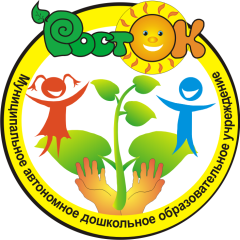 – детский сад «Росток»(МАДОУ детский сад «Росток»)624130, Свердловская область, г.Новоуральск, ул. Победы, д.28Бтел.(fax) 3-39-45, тел. 3-08-50, 3-37-77e-mail: madou.rostok@mail.ru   www/http://rostok-nu.tvoysadik.ruИНН/КПП 6682003348/668201001обособленное структурное подразделение детский сад № 48 «Радуга»Аналитические материалы участника областного конкурса «Воспитать человека»Мухаматхановой Алены Викторовны,воспитателя первой квалификационной категорииМАДОУ Новоуральского городского округа –детский сад «Росток»,обособленного структурного подразделения - детский сад № 48 «Радуга»Дошкольное детство – начальный этап формирования личности человека, его ценностной ориентации в окружающем мире. В этот период формируются познавательные, эстетические, нравственные качества, накапливается эмоционально-чувственный опыт ребенка.Современная система дошкольного образования Российской Федерации функционирует и развивается в условиях реализации ряда нормативно-правовых актов: Федеральный закон от 29 декабря 2012 года № 273-ФЗ «Об образовании в Российской Федерации» определяет государственную политику и правовое регулирование отношений в сфере образования, которые основываются, в частности, на принципе свободного развития личности, воспитании, ответственности и т.д.;Федеральный государственный образовательный стандарт дошкольного образования, утвержденный приказом Министерства образования и науки Российской Федерации от 17 октября 2013 г. №1155, ориентирован на личностно-развивающий и гуманистический характер взаимодействия взрослых и детей;Федеральная образовательная программа дошкольного образования (утверждена приказом Минпросвещения России от 25 ноября 2022 г. № 1028, зарегистрировано в Минюсте России 28 декабря 2022 г., регистрационный № 71847) направлена на создание единого федерального образовательного пространства воспитания и обучения детей от рождения до поступления в общеобразовательную организацию, обеспечивающего ребенку и его родителям (законным представителям) равные, качественные условия дошкольного образования, вне зависимости от места проживания.;Федеральный закон от 31 июля 2020 г. N 304-ФЗ «О внесении изменений в Федеральный закон «Об образовании в Российской Федерации» по вопросам воспитания обучающихся».Федеральный государственный образовательный стандарт дошкольного образования определяет основные принципы дошкольного образования, в том числе:- поддержка инициативы детей в различных видах деятельности;- сотрудничество Организации с семьей;- приобщение детей к социокультурным нормам, традициям семьи, общества и государства;- формирование познавательных интересов и познавательных действий ребенка в различных видах деятельности.С 2021 по 2024 год я работала с детьми среднего и старшего дошкольного возраста, которые в 2023 году перешли на следующий уровень образования – поступили в первый класс. Средний и старший дошкольный возраст играют особую роль в психическом развитии ребенка: в этот период жизни начинают формироваться новые психологические механизмы деятельности и поведения. В этом возрасте закладываются основы будущей личности: формируется устойчивая структура мотивов; зарождаются новые социальные потребности (потребность в уважении и признании взрослого, желание выполнять важные для других, «взрослые» дела, быть «взрослым»; потребность в признании сверстников: у старших дошкольников активно проявляется интерес к коллективным формам деятельности и в то же время – стремление в игре и других видах деятельности быть первым, лучшим; появляется потребность поступать в соответствии с установленными правилами и этическими нормами и т.д.); возникает новый (опосредованный) тип мотивации – основа произвольного поведения; ребенок усваивает определенную систему социальных ценностей; моральных норм и правил поведения в обществе, в некоторых ситуациях он уже может сдерживать свои непосредственные желания и поступать не так как хочется в данный момент, а так как «надо» (хочется посмотреть «мультики», но мама просит поиграть с младшим братом или сходить в магазин; не хочется убирать игрушки, но это входит в обязанности дежурного, значит, это надо делать и т. д.).Внимание детей становится более устойчивым и произвольным. Они могут заниматься не очень привлекательным, но нужным делом в течение 20-25 минут вместе со взрослым. Ребенок этого возраста уже способен действовать по правилу, которое задается взрослым (отобрать несколько фигур определенной формы и цвета, отыскать на картинке изображение предметов и заштриховать их определенным образом).Объем памяти изменяется не существенно. Улучшается ее устойчивость. При этом для запоминания детьми уже могут использоваться несложные приемы и средства (в качестве «подсказки» могут выступать карточки или рисунки).В сентябре 2021 года мною была проведена диагностика актуального состояния развития мотивационно-содержательных характеристик личности воспитанников, в соответствии с педагогической диагностикой «Наблюдение за развитием ребенка в дошкольных группах», авторы Н.А. Короткова, П.Г. Нежнов и раздела «Педагогическая диагностика» образовательной программы «Миры детства: конструирование возможностей»:– количество воспитанников, с уровнем развития мотивационно-содержательных характеристик личности, соответствующим возрастным нормам составило:11 из 18 детей/61,1%В соответствии с требованиями ФГОС дошкольного образования, возрастными и актуальными на тот период особенностями развития воспитанников была поставлена цель профессиональной деятельности:обеспечение качества образования воспитанников в соответствии с ФГОС дошкольного образования посредством оптимизации работы по социально-коммуникативному и познавательному развитию детей дошкольного возраста.Эффективная работа по данному направлению достигнута в процессе решения следующих задач: - внедрить и реализовать современные педагогические технологии и методики, направленные на индивидуализацию образовательного процесса, позитивную социализацию и поддержку инициативы воспитанников в коммуникативной и познавательной деятельности;- актуализировать партнерское взаимодействие всех участников образовательных отношений как ресурса обеспечения качества образовательной деятельности.В рамках решения первой задачи составила и реализовала в образовательном процессе систему игр и игровых упражнений, направленных на развитие эмоциональности, отзывчивости, коммуникативных способностей детей старшего дошкольного возраста, включающую в себя:- игры и упражнения, направленные на развитие эмоциональной сферы;- игры и упражнения, направленные на развитие социально-коммуникативных способностей детей дошкольного возраста.Проведенная работа способствовала развитию у воспитанников социального и эмоционального интеллекта:- дети стали более доброжелательными, чаще стали обращаться друг к другу с просьбами, оказывать помощь сверстникам и взрослым;- активно взаимодействовать и общаться друг с другом;- определять эмоциональное состояние собеседника по мимике, жестам, интонациям; - у детей сформировалась установка положительного отношения к другим людям, самому себе. Эффективно реализовала методику организации межвозрастного общения и взаимодействия воспитанников, рекомендованную авторами образовательной программы «Миры детства: конструирование возможностей»: применяла в образовательном процессе такие формы взаимодействия детей старшего и младшего дошкольного возраста как совместные прогулки, мастерские, игровая и театрализованная деятельность, что содействовало формированию у воспитанников нового опыта доброжелательных отношений.Внедрила в образовательный процесс технологию «Детское портфолио» - вовлекла родителей в совместное изготовление и заполнение портфолио на каждого ребенка группы, что способствовало индивидуализации образовательного процесса, проектированию психолого-педагогической работы с учетом выявления и поддержки творческого потенциала воспитанников.Качественно осуществляла мониторинг индивидуального развития воспитанников в соответствии с педагогической диагностикой «Наблюдение за развитием ребенка в дошкольных группах», авторы Н.А. Короткова, П.Г. Нежнов, что способствовало эффективной реализации технологии индивидуально-дифференцированного подхода, автор Т. Э. Токаева, организации образовательного процесса в соответствии с индивидуальными особенностями и образовательными потребностями воспитанников группы.Обеспечила организацию инклюзивного образования в группе общеразвивающей направленности через сопровождение ребенка с ОВЗ посредством участия в составлении и качественной реализации адаптированной образовательной программы для ребенка с ТНР, индивидуального образовательного маршрута, что способствовало положительной динамике развития данного воспитанника.Задачу по развитию познавательного интереса и поддержке инициативы дошкольников в познавательной деятельности решала через реализацию технологии проектной деятельности, авторы Джордж Дьюи, Вилли Килпатрик, которая ориентирована на осознание детьми своих интересов и формирование умений их реализовывать; на приобретение опыта собственной деятельности; на формирование таких личностных качеств, как умение договариваться и работать в команде.Под проектом мною понимается целенаправленная самостоятельная и совместная со сверстниками и взрослыми деятельность детей - индивидуальная, парная, групповая, которая выполняется в течение определенного отрезка времени и предполагает презентацию ее результата.Темы проектов в нашей группе определялись детьми, родителями в процессе подготовки к праздникам, образовательным событиям, по их собственной инициативе, в соответствии с интересами и потребностями.В образовательном процессе группы были реализованы такие проекты, как «Наш любимый Новоуральск», «Наш любимый детский сад», «Военная техника России», «Моё увлечение», «Немусор и его вторя жизнь», «Самые распространенные фамилии России», «Добро в сказке» и другие. Таким образом, реализация технологии проектной деятельности способствовала повышению познавательного интереса детей, формированию позитивных установок к различным видам взаимодействия и творчества, воспитанники группы участвовали в Муниципальном конкурсе «Азбука проектов» в 2022, 2023гг., во Всероссийском конкурсе: Московский фестиваль творческих открытий и инициатив «Леонардо», 2023г.Современное общество и технический мир неразделимы в своей модернизации и продвижении вперед. Мир технологий постоянно совершенствуется и преображается, предъявляя к педагогам дошкольного образования новые, соответствующие современным условиям требования, обеспечивающие для детей дошкольного возраста возможности воплотить в жизнь их замыслы, фантазии в интересных, увлекательных видах деятельности. Одним из наиболее эффективных средств развития ребенка дошкольного возраста является детское техническое творчество. Техническое творчество – наиболее многогранная и интересная область детской увлеченности, мир романтики, поисков и фантазии, когда дети отображают реально существующие объекты. Наблюдая за деятельностью наших дошкольников в детском саду, можно с уверенностью сказать, что конструирование является одним из самых любимых и занимательных занятий для детей. Освоение дошколятами технического моделирования и конструирования для всестороннего развития ребенка очень велико. Конструирование, как вид деятельности, в традиционном смысле, требует проявления умений сопоставлять, комбинировать, анализировать, находить связи, зависимости, закономерности, планировать и предугадывать результаты конкретной деятельности. В указанный период участвовала в разработке и реализации Рабочей программы педагогов детского сада «Лаборатория технических чудес «Квантум-Kids», направленной на развитие технического творчества воспитанников старшего дошкольного возраста (от 5 до 7 лет), в том числе детей с ограниченными возможностями здоровья и детей-инвалидов).Целью данной программы является создание организационных и содержательных условий, обеспечивающих поддержку познавательной активности и развитие способностей дошкольников в конструктивной деятельности, моделировании, формировании начальных представлений о программировании.Реализация Программы осуществляется по следующим направлениям: - модуль «Технолаб», способствующий формированию у детей умений наблюдать, подмечать, мыслить, выдвигать идеи, изобретать, рисовать, мастерить, испытывать, экспериментировать и играть, общаясь со сверстниками и взрослыми с помощью роботехнического конструктора;- модуль «Мататалаб», направленный на формирование интереса к техническим видам творчества, развитие конструктивного мышления средствами робототехники с помощью робототехнического набора Matatalab;- модуль «Кодирование и игра», целью которого является изучение основ кодирования, развитие креативного логического мышления и максимальное расширение потенциала воспитанников во время игры посредством блоков Cobroid;- модуль «Робот Ботли Делюкс», направлен на формирование начальных представлений о программировании посредством изучения его алгоритмов;- модуль «3D моделирование», способствующий развитию логического мышления, конструктивных способностей в моделировании и изобразительной деятельности средствами моделирования 3Д ручкой, освоению элементов основных навыков по трехмерному моделированию;- модуль «Мультстудия», направленный на знакомство с процессом создания мультфильма и непосредственное создание детьми собственных мультипликационных фильмов.Разработка и реализация данной программы способствуют:- формированию у детей представлений: о понятии робот, видах роботов; об основных понятиях образовательной робототехники; о принципах построения алгоритма; об основах программирования и кодирования; об этапах создания мультфильма; о трехмерном моделировании; - формированию у воспитанников старшего дошкольного возраста умений конструировать плоские и объемные модели по образцу, по модели, по схеме, по условию, по собственному замыслу, навыков каркасного конструирования; умений  планировать этапы создания собственного робота; планировать создание собственного мультфильма, реализовать замысел по созданию мультфильма в коммуникативной, продуктивной, игровой деятельности; работать с чертежами; ориентироваться в трехмерном пространстве; создавать простые трехмерные модели.- развитию способностей решать комбинаторные задачи; самостоятельно и творчески выполнять задания, реализовать собственные замыслы; располагать постройку в разных плоскостях по замыслу; использовать навыки конструктивной деятельности в различных видах самостоятельной деятельности; работать в паре, коллективе; проявлять интерес и мотивацию к художественным, техническим и социальным видам творчества.Активно и эффективно использовала в образовательном процессе информационно-коммуникационные технологии: создание электронных презентаций, видеороликов для проведения занятий, совместных с родителями мероприятий, образовательных событий. Являюсь администратором странички детского сада на сайте образовательной организации и в социальной сети «ВКонтакте». Задачу по актуализации партнерского взаимодействия всех участников образовательных отношений как ресурса обеспечения качества образовательной деятельности решала через разработку и реализацию модели взаимодействия детей, родителей, педагогов детского сада, направленной на обеспечение позитивной социализации детей дошкольного возраста, их оптимального познавательного развития, включающей современные подходы к партнерству семьи, ДОУ и социальных учреждений города, такие активные формы взаимодействия, как: совместный детско-родительский проект «Радость общения», «Встречи с интересным человеком», анкетирование, мастер-классы, совместные экскурсии, туристические походы выходного дня, выставки творческих работ, развлечения, итоговые мероприятия, в ходе которых родители включались в планирование, организацию и проведение образовательных событий.Социальное партнерство с учреждениями города также не проходило без участия родителей.Взаимодействие с социокультурными учреждениями города было организовано в процессе реализации совместных образовательных проектов: «Музей для малышей», МБУК «Новоуральский историко-краеведческий музей», 2021-2023гг; «Путешествие в страну дорожных наук», МАУ ДО «СЮТ», 2021-2023гг; «Доброе сердце», АРДИ Новоуральского городского округа, 2021-2024гг.С 2021 по 2023гг. являлась участником Экспериментальной площадки ФГАУ «ФИРО» по теме: «Проектирование социальной ситуации развития детей 3-7 лет в образовательной программе «Миры детства: конструирование возможностей», в рамках которой разработала перспективное планирование образовательной деятельности с учетом содержания дидактического пособия «Детский календарь», автор Т.Н. Доронова, содействовала реализации содержания данного пособия в совместном образовательном пространстве детского сада и семьи, что помогло родителям и детям приобрести опыт положительного взаимодействия.Работа с Детским календарём способствовала:- проявлению собственной инициативы детей;- формированию аккуратности и бережного отношения к материалам и продуктам совместной деятельности;- ежедневному содержательному общению ребенка с родными и близкими;- предоставлению возможности внесения продуктов совместной с родителями деятельности в коммуникативные отношения со сверстниками.Материалы Детского календаря постоянно пополняли развивающую предметно-пространственную среду группы, использовались детьми в игровой, двигательной и коммуникативной деятельности, при ознакомлении с художественной литературой, что способствовало проявлению индивидуальности ребёнка, осознанию собственной причастности к детскому коллективу, возникновению дружеских отношений и проявлению симпатий к сверстникам. Результат – повышение уровня включенности родителей в образовательный процесс группы с 55,5% в 2021г. до 88,9% в 2023г.Качественная реализация поставленной цели профессиональной деятельности подтверждается следующими результатами: положительной динамикой развития мотивационно-содержательных характеристик личности воспитанников, соответствующим возрастным нормам:2021г - 11 из 18 детей/61,1%;2023г. – 16 из 19 детей/84,2%, в соответствии с результатами педагогической диагностики «Наблюдение за развитием ребенка в дошкольных группах», авторы Н.А. Короткова, П.Г. Нежнов и раздела «Педагогическая диагностика» образовательной программы «Миры детства: конструирование возможностей»;- ростом численности детей-участников творческих конкурсов различного уровня с 89,5% в 2020-2021 учебном году до 100% в 2022-2023 учебном году, из них 94,7% - победители конкурсов.Приобретенный за указанный в аналитических материалах период профессиональный опыт был представлен педагогическому сообществу через участие в методических мероприятиях, профессиональных конкурсах различного уровня:- в конкурсе педагогических работников, владеющих технологиями работы с детьми, соответствующими требованиям ФГОС дошкольного образования «Скорая педагогическая помощь: Центр Компетенций «Шаг в будущее», 2020г.;- во Всероссийской олимпиаде «Педагогическая практика» в номинации: Развитие математических представлений у детей в ДОУ, Диплом победителя (II место), 2021г.;- в муниципальном этапе Всероссийского конкурса профессионального мастерства педагогов «Мой лучший урок», Диплом за участие, 2021г.;-  в региональном семинаре «Сопровождение воспитанников с ограниченными возможностями здоровья в группах общеразвивающей направленности», с выступлением на тему: «Индивидуальный образовательный маршрут как способ реализации адаптированной образовательной программы», 2021г.;- в Методическом объединении педагогов МАДОУ детский сад «Росток» «Сопровождение воспитанников с ОВЗ в группах общеразвивающей направленности» с презентацией опыта работы «Реализация индивидуального образовательного маршрута ребенка с ОВЗ в группе общеразвивающей направленности», 2020-2022гг.;- в V Всероссийском педагогическом конкурсе «Мой лучший сценарий», наименование работы «День рождения детского сада», Диплом победителя I степени, 2022г.;- в реализации мероприятий в рамках КП «Уральская инженерная школа» - открытие и организация работы «Лаборатории технических чудес «Квантум-Kids», 2022-2024гг.;- в реализации муниципального проекта «Новоуральское долголетие» через организацию работы секции «Серебряные конструкторы», 2023, 2024гг.Опубликовала материалы из опыта работы:- ООО «Инфоурок», публикация методической разработки «Занятие ФЭМП «День рождения детского сада», 2021г.Систематически повышаю квалификацию через участие в стажировках, семинарах, вебинарах, обучение по программам курсов повышения квалификации: - участие в стажировке «Технология Double way как инструмент педагога для развития детей в игровой деятельности», в рамках проекта «Школа Росатома», г. Снежинск, 2022г., 24 часа;- Форум Педагоги России: инновации в образовании, прохождение курса «Работа в российской социальной сети ВКонтакте: продвижение образовательной организации, формирование профессиональных и ученических сообществ, мониторинг активности учащихся и родителей в сети Интернет», 2022г., 20 часов;- Институт образовательных технологий. Вебинар по теме: «Раннее развитие: организация, секреты, материалы, идеи», 2023г.;- ОП «Образование детей с ограниченными возможностями здоровья в условиях реализации ФГОС дошкольного образования», АНО ДПО САСЗ, 2021г., 144 час,- ОП «Содержание и технологии в развитии технического творчества детей дошкольного образования в условиях реализации ФГОС», АНО ДПО «Институт образовательных технологий», г. Москва, 2023г., 72 часа.Моя профессиональная деятельность отмечена:- Почетной грамотой Управления образования Администрации Новоуральского городского округа, 2022г.;- Благодарственными письмами: Территориальной организации, профсоюза г. Новоуральска, 2021г.; МБОЦ ДПО «УМЦРО», 2022г.; Главного редактора Всероссийского СМИ «Высшая школа делового администрирования, 2022г.;- Благодарностями: Управления образования Администрации Новоуральского городского округа, 2022г.; МКУ «Управление образования администрации города Снежинск», 2021г.;- Грамотами РЦШиД «Совенок», 2020-2023гг.